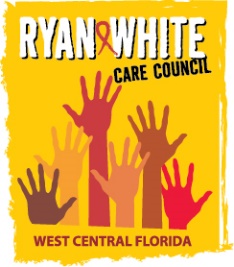 WEST CENTRAL FLORIDA RYAN WHITE CARE COUNCILVIRTUAL GOTOWEBINARWEDNESDAY, FEBRUARY 3, 20211:30 P.M. – 3:30 P.M.AGENDAI.          Call to Order																		FinnII.	Roll Call and Introductions					       			         MylesIII.	Changes to Agenda									 	Finn		Discussion regarding in-person meetings added prior to public policyIV.	Moment of Silence									         MylesV.	Adoption of Minutes:									FinnNovember 4, 2020 Minutes (Attachment)January 6, 2021 Minutes (Attachment) 						FinnVI.	Chairperson’s/Vice Chairperson’s Report 					          	           FinnVII.	Recipient’s Report									        ArnoldVIII.	Lead Agency Report								 Everhart/LightseyIX.	Care Council Planning Staff Report				        Ardjomand-Kermani/ScusselX.	Committee Reports	Standards, Issues, Operations Committee (SIOC)				         MylesCommunity Advisory Committee (CAC)		          		 	      Scussel Health Services Advisory (HSAC)				       		          RuggMembership								    Freeman-FosterPlanning and Evaluation (P&E)				       		    GutierrezResource Prioritization & Allocation Recommendations (RPARC) 	 	    KonnerthAssessment of the Administrative Mechanism (AAM) 		                CavalleriWomen, Infants, Children, Youth & Families (WICY&F)			     DelgadoXI. 	 Ending the HIV Epidemic Update							Hillsborough County 							   RecipientPinellas County	 	 					         Lead AgencyAddition to agenda: discussion regarding in-person meetingsXII.       Public Policy Report/Community Input				   	   Members/Guests		Add Housing item to agendaXIII.      Prevention Activities/Quality Management	                                                  Members/Guests XIV.     Announcements								   Members/GuestsXV.      Adjournment											FinnNote:  Items in bold require action.  Care Council meetings are audio recorded.The next Care Council meeting will be held on March 3, 2021 from 1:30pm- 3:30pm, via GoToWebinar.The CARE COUNCIL website is operating at www.thecarecouncil.org.  Agendas and minutes will be posted on this website.